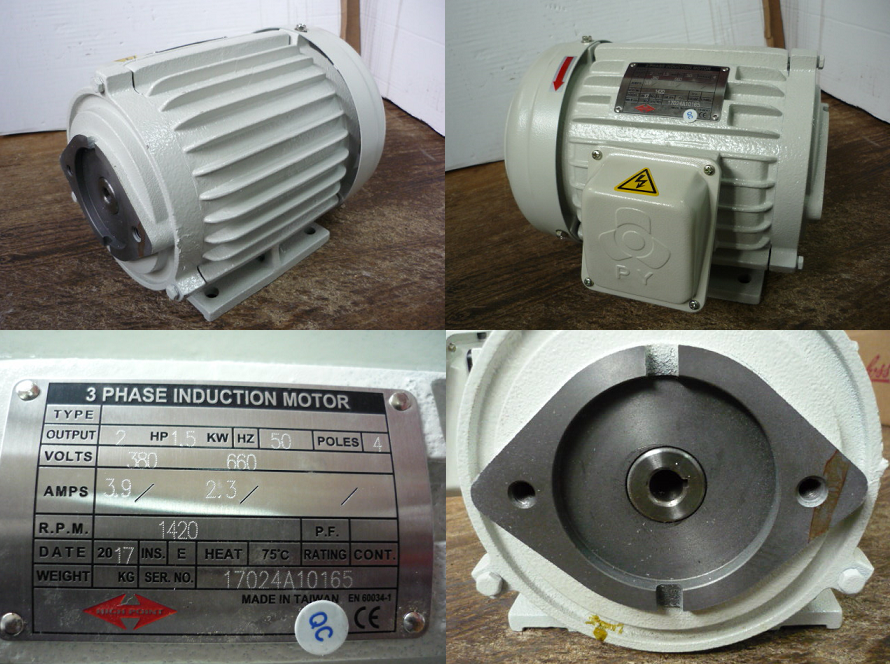 Код из 1САртикулНаименование/ Бренд/ПоставщикРазмерыД*Ш*В,ммМасса,грМатериалМесто установки/НазначениеF001818244003-020005Двигатель трехфазный 2HP, 4P, 220/380V, 50 Гц, 1420 об/мин на гидростанциюD=12,5 расст. между крепеж. отв.=105 расст. отв. на лапах = 140х125МеталлЛенточно-делительный HP-66/68, гидростанцияF001818244003-020005D=12,5 расст. между крепеж. отв.=105 расст. отв. на лапах = 140х125МеталлЛенточно-делительный HP-66/68, гидростанцияF001818244003-020005High PointD=12,5 расст. между крепеж. отв.=105 расст. отв. на лапах = 140х125МеталлЛенточно-делительный HP-66/68, гидростанция